Unit 2 Lesson 1: Congruent Parts, Part 11 Notice and Wonder: Transformed Rectangles (Warm up)Student Task StatementWhat do you notice? What do you wonder?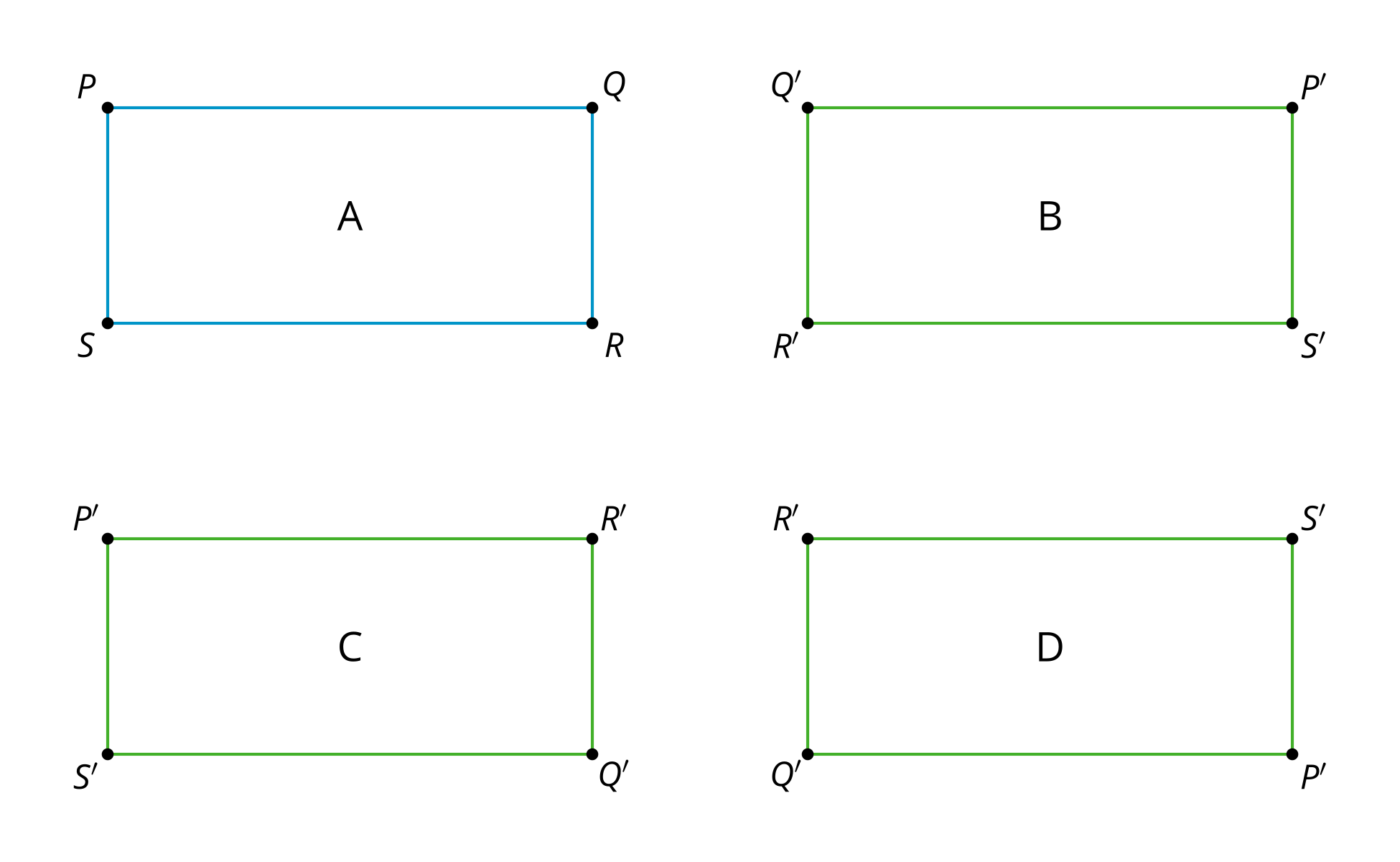 2 If We Know This, Then We Know That...Student Task StatementTriangle  is congruent to triangle .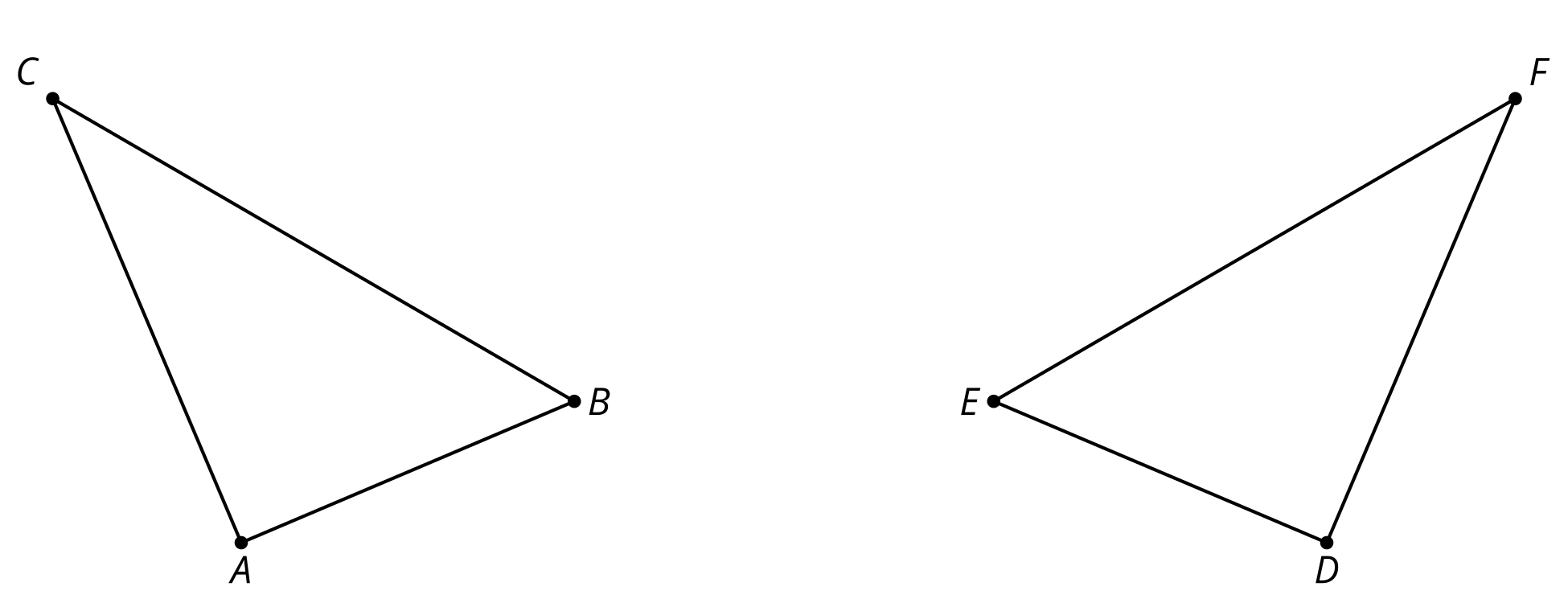 Find a sequence of rigid motions that takes triangle  to triangle .What is the image of segment  after that transformation?Explain how you know those segments are congruent.Justify that angle  is congruent to angle .Activity Synthesis so  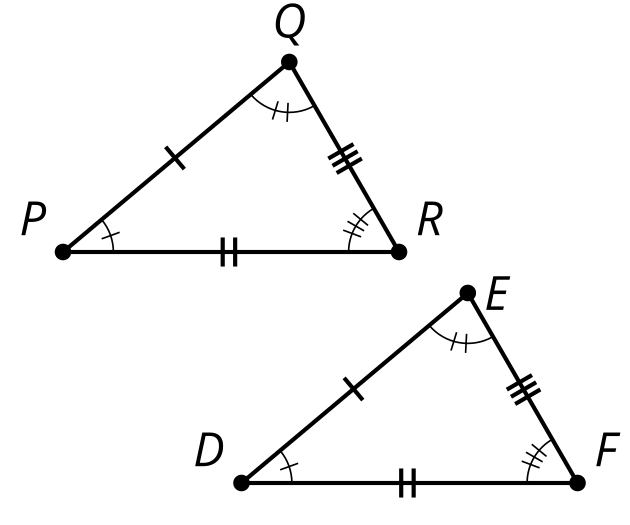 3 Making QuadrilateralsStudent Task StatementDraw a triangle.Find the midpoint of the longest side of your triangle.Rotate your triangle  using the midpoint of the longest side as the center of the rotation.Label the corresponding parts and mark what must be congruent.Make a conjecture and justify it.What type of quadrilateral have you formed? What is the definition of that quadrilateral type?Why must the quadrilateral you have fit the definition?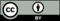 © CC BY 2019 by Illustrative Mathematics®